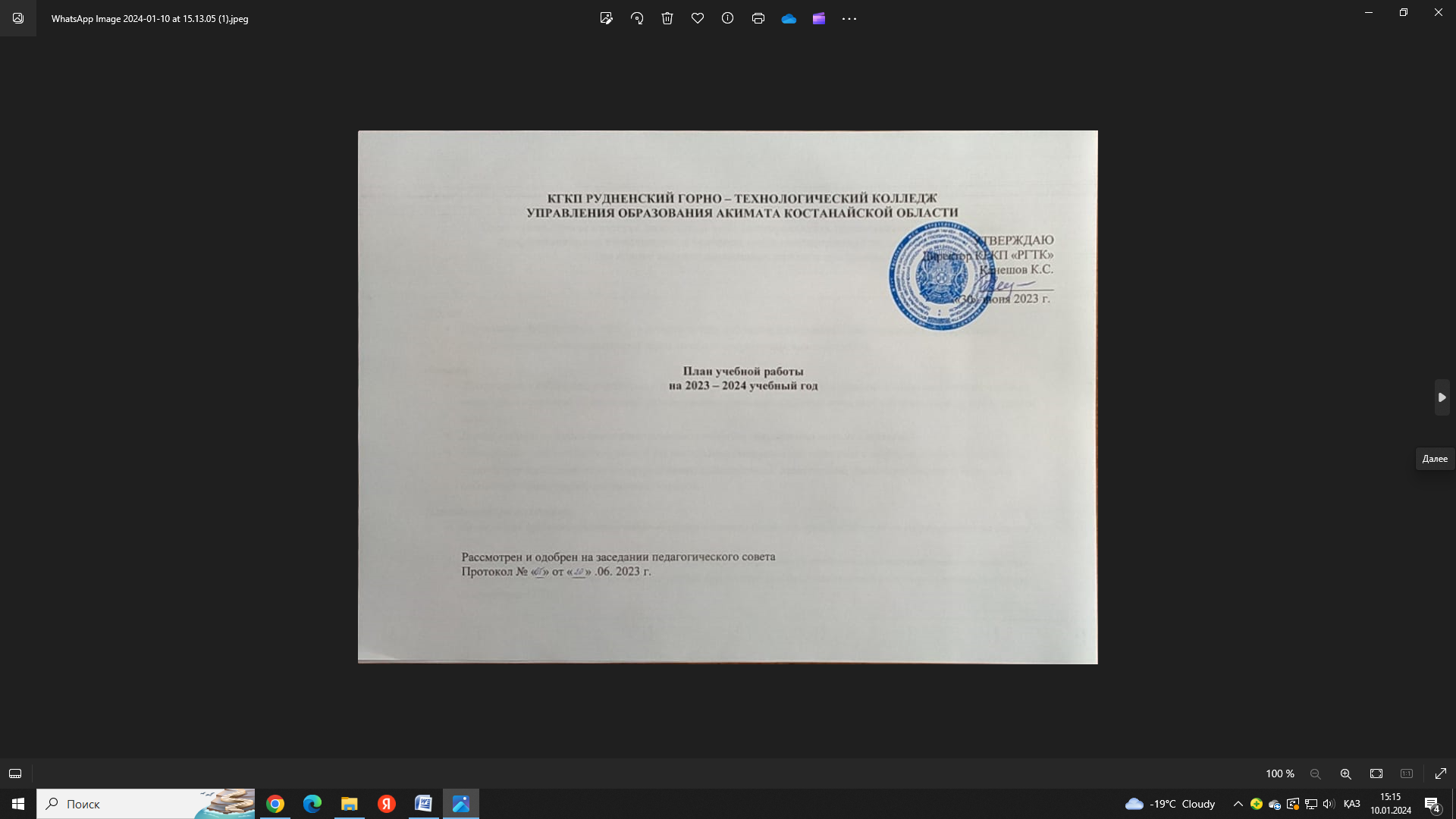 Тема: «Повышение качества подготовки квалифицированных специалистов и формирование профессиональной компетенции в условиях внедрения кредитной технологии обучения на основе актуализированных учебных программ»Цели:  Повышение профессиональной компетентности педагогов и сопровождение процесса формирования квалифицированного специалиста через личностно-ориентированный подход.Задачи: Продолжить работу по внедрению в практику работы современных образовательных технологий в целях повышения качества образования, формирование ключевых компетентностей обучающихся и социализации личности;Вести работу по подготовке конкурентноспособного специалиста нового поколения;Способствовать созданию условий для реализации доступности, качества и эффективности образования, способствующих развитию и саморазвитию нравственной, гармоничной, физически здоровой личности, способной к творчеству и самоопределению.Ожидаемые результаты:Повышение эффективности учебно-воспитательного процесса, ориентированного на результат на основе КТО.Творческое раскрытие потенциала преподавателей посредством внедрения компетентностного подхода.Непрерывное обучение для повышения уровня профессиональных компетенций инженерно-педагогического коллектива РГТК.№Наименование работ, рассматриваемых вопросовСрок исполненияИндикаторы/Конечный результатОтветственные1.Инструктаж для преподавателей по составлению и оформлению перспективно – тематических  планов, рабочих программ.Составление расписания на 1 полугодие 2023-2024 учебного года.28.08-31.08Планы и программыРасписаниеПреподаватели – предметникиИбрашева Ж.С.2.ПС №1: «Итоги работы колледжа за 2022-2023 уч. год. Стратегические задачи развития колледжа. Утверждение плана работы колледжа на 2023-2024 уч. год»Утверждение программ календарно-тематических планов, рабочих программ, факультативных занятий.Инструктаж по ТБ преподавателей общеобразовательных и спец.дисциплин.Составление графика дежурства преподавателей в учебном корпусе. Инструктаж для преподавателей по заполнению журналов теоретического обучения.Проведение входящих контрольных работ среди студентов 1 курса. Итоги контрольных срезов 1 курса. 01.09-30.09ПротоколПрограммы, планыИнструкцияГрафикИнструкцияЗадания для контрольных срезовМониторингКанешов К.С.Ибрашева Ж.С.Ибрашева Ж.С.Ибрашева Ж.С.Ибрашева Ж.С.ПреподавателиИбрашева Ж.С.3.Проверка УМК преподавателей общеобразовательных и специальных дисциплинПроверка журналов теоретического обучения 1,3 курсов с целью соответствия с перспективно - тематическими планами.ПС №2 «Адаптация и социометрия обучающихся 1 курса». Проверка журнала факультативных занятий. Проверка журналов по ТБ в кабинетах физвоспитания, химии, физики, информатики и НВиТП.Проверка тетрадей для контрольных работ по спец. Дисциплинам (основы тех мех) обучающихся 1-3 курсов.03.10-31.10Индивидуальная работаСправкаПротоколСправкаСправкаСправкаИбрашева Ж.С., Рябова И.С.Ибрашева Ж.С.Соцпедагог, психологИбрашева Ж.С.Ибрашева Ж.С.Ибрашева Ж.С.4.Текущая   аттестация студентов 1 и 3 курсов.Посещение уроков ЕМЦ.ПС№3: «Предварительные итоги текущей аттестации обучающихся 1, 3 курсов. Допуск обучающихся 3 курса к сдаче итоговой аттестации».Проверка тетрадей для контрольных работ по русскому языку и литературе обучающихся 1 курса.Составление и утверждение списков экзаменационных комиссий, экзаменационных материалов, графика проведения экзаменов 3 курса.Проверка тетрадей для контрольных и практических работ по химии обучающихся 1 курса.Родительское собрание 1 курса.01.11-30.11МониторингАнализ уроковПротоколСправкаЭкзаменационный материалСправкаМониторингИбрашева Ж.С.Ибрашева Ж.С.Ибрашева Ж.С.Ибрашева Ж.С.Преподаватели-экзаменаторыИбрашева Ж.С.Классные руководители5.Посещение уроков преподавателей гуманитарных дисциплин.Проверка тетрадей для контрольных работ по казахскому языку и литературе обучающихся 1 курса.Родительское собрание 3 курса.Проверка тетрадей для контрольных и лабораторных работ по физике обучающихся 1 курса.Проверка журналов теоретического обучения 1, 3 курсов.ПС №4 «Правовая компетентность в профессиональной деятельности педагога»Итоги промежуточной аттестации за 1 полугодие.Отчет об учебной работе за 1 полугодие.Проверка тетрадей для контрольных работ по математике обучающихся 1 и 2 курсов.01.12-30.12Анализ уроковСправкаМониторингСправкаСправкаПротоколВедомости преподавателейОтчетСправкаИбрашева Ж.С.Ибрашева Ж.С.Мастера п/оИбрашева Ж.С.Ибрашева Ж.С.Рябова И.С.  ПреподавателиИбрашева Ж.С.Ибрашева Ж.С.6.Составление расписания на 2 полугодие.ПС № 5: «Итоги производственной практики обучающихся 2 курса. Итоги промежуточной аттестации обучающихся 1,3 курсов».Контроль за работой олимпийского резерва. Повторный инструктаж по ТБ преподавателей общеобразовательных и спец.дисциплин.Индивидуальная работа с неуспевающими обучающимися.04.01-31.01РасписаниеПротоколГрафикИнструкцияИндивидуальная работаИбрашева Ж.С.Дозорцева Т.И., Ибрашева Ж.С.ПреподавателиИбрашева Ж.С.Классные руководителиСоц педагогПсихолог7.Проверка журналов теоретического обучения 1 и 2 курса.Посещение уроков преподавателей, не имеющих категорию.Проверка тетрадей для контрольных работ по казахскому языку и литературе обучающихся 1 и 2 курсов.01.02-28.02СправкаСправкаСправкаИбрашева Ж.С.Ибрашева Ж.С.Ибрашева Ж.С.8.Проверка тетрадей для контрольных и лабораторных работ по физике обучающихся 1,2 курсов.Посещение уроков преподавателей специальных  дисциплин. ПС№6: «Актуальные внеклассные формы работы с обучающимися и родителями в рамках целостной программы воспитания»01.03-31.03СправкаСправка ПротоколИбрашева Ж.С.Ибрашева Ж.С. Колоколкина С.В.9.Проверка тетрадей для контрольных работ по русскому языку и литературе обучающихся 1 и 2 курсов.Посещение уроков преподавателей физического воспитания и НВП.Подготовка и утверждение экзаменационных материалов для проведения промежуточной аттестации  в группах 1курса, итоговой аттестации в группах 2 курса. Составление и утверждение списков экзаменационной комиссии.Проверка журналов теоретического обучения 1 – 2 курсов ПС №7: «Роль психологического и информационного сопровождения профориентационной работы колледжа».03.04-28.04СправкаАнализ уроковЭкзаменационный материалСправкаПротоколИбрашева Ж.С.Ибрашева Ж.С.Преподаватели-экзаменаторыИбрашева Ж.С.Дозорцева Т.И.10.Проверка тетрадей для контрольных работ по математике обучающихся 1 и 2 курсов.Составление и утверждение графика проведениия промежуточной аттестации в группах 1 курса и итоговой аттестации в группах 2 курсаПроверка тетрадей для контрольных и практических работ по химии обучающихся 1 и 2 курсов.ПС №8: Итоги предварительной аттестации обучающихся 1,2 курсов. Допуск обучающихся 1 и 2 курса к сдаче промежуточной и итоговой аттестации02.05-31.05СправкаГрафикСправкаПротоколИбрашева Ж.С.Ибрашева Ж.С.Ибрашева Ж.С.Ибрашева Ж.С.11.Проверка журналов факультативных занятий.Военно-полевые сборы 2 курса.Промежуточная аттестация 2 курса.Проверка журналов теоретического обучения 1 и 2 курсов.Составление плана работы на 2023-2024 учебный год. Годовой отчет по учебной работе.     01.06-30.06СправкаПоложениеМониторингСправкаПланИбрашева Ж.С.Преподаватель – организатор НВиТПИбрашева Ж.С.Ибрашева Ж.С.Заместители директора, методист.